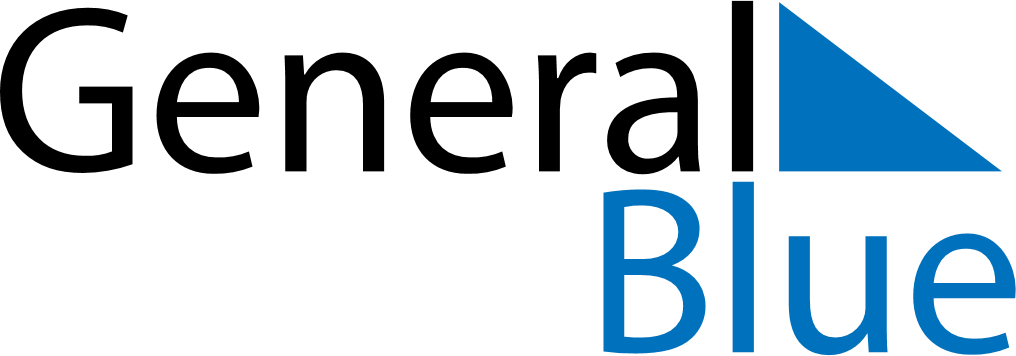 March 2024March 2024March 2024March 2024AndorraAndorraAndorraMondayTuesdayWednesdayThursdayFridaySaturdaySaturdaySunday12234567899101112131415161617Constitution Day18192021222323242526272829303031Maundy ThursdayGood FridayEaster Sunday